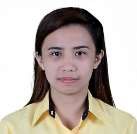 MaureenMaureen.363401@2freemail.com Career Objective  To use my sales oriented skills in the best possible way for achieving the company’s sales goals. To obtain a position where my customer relations experience can be fully utilized to improve customer satisfaction and promote the company’s brand name.  Skills and Interest Presentation Skills and Client Relationships Emphasizing Excellence and Energy Level Meeting Sales Goals Creativity and Sales Planning Strong Interpersonal communication skills. Problem analysis and problem solving. Organizational skills and customer service orientation  	Adaptability and ability to work under pressure. Customer Service and Product Knowledge Documentation Skills and Multi-tasking Educational Background Collegiate 	 	ACLC COLLEGE OF MARBEL   	 	2011-2015  	 	 	Bachelor of Science in Information Technology  	 	 	Dean’s List Award Work Experience 	 	2 Years Work Experience in Sales and Customer Service RAPIDE AUTO SERVICE EXPERTS      Koronadal City, Philippines        2015 – 2017            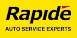 1. Sales Executive  Key functions:  Sells products by establishing contact and developing relationships with prospects recommending solutions Maintains relationships with clients by providing support, information, and guidance, researching and recommending new opportunities, recommending profit and service improvements. Identifies product improvements or new products by remaining current on industry trends, market activities, and competitors. Maintains quality service by establishing and enforcing organization standards. Contributes to team effort by accomplishing related results as needed. Prepares reports by collecting, analyzing, and summarizing information. Prepares VIR and Repair Estimate Form (REF). 1.1 Customer Service Representative   Key functions: Attracts potential customers by answering product and service questions, suggesting information about other products and services. Opens customer accounts by recording account information. Maintains customer records by updating account information. Resolves product or service problems by clarifying the customer's complaint; determining the cause of the problem; selecting and explaining the best solution to solve the problem; expediting correction or adjustment; following up to ensure resolution. 